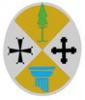 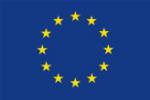 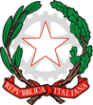 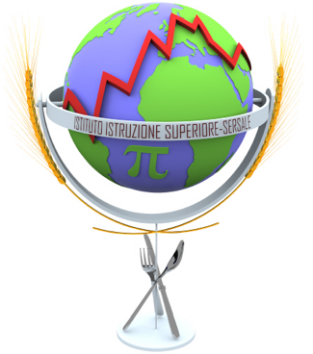 REGISTRO PRESENZEPERCORSI PER LE COMPETENZE TRASVERSALI E PER L’ORIENTAMENTO (P.C.T.O.)EX ALTERNANZA SCUOLA – LAVOROA.S. 2023-24    FIRMA TUTOR  ESTERNO                                                           FIRMA TUTOR INTERNO  ___________________________                                                    ___________________________    ALUNNO/CLASSE/ INDIRIZZOAZIENDAANNOTAZIONIDataMattinoMattinoPomeriggioPomeriggio      Descrizione attività svolta       Firma  allievoEUEUTOTALE ORE